PATVIRTINTA:UAB „Rietavo komunalinis ūkis”Pirkimų komisijos  2017-12-04 protokolu Nr.2ATVIRO  KONKURSO SĄLYGOS BIOKURO (MEDIENOS SKIEDRA SM2) PIRKIMASTURINYSPasiūlymo formos pavyzdys.Sutarties projektas.Techninė specifikacija.BENDROSIOS NUOSTATOSUAB „Rietavo komunalinis ūkis” (toliau vadinama - perkančioji organizacija) numato Atviro konkurso (toliau - Konkursas) būdu įsigyti Biokurą (medienos skiedra SM2).Vartojamos pagrindinės sąvokos, apibrėžtos Vyriausybės 2003-03-03 nutarime Nr. 277 (Žin., 2003, Nr. 23-976) „Įmonių, veikiančių energetikos srityje, energijos ar kuro, kurių reikia elektros ir šilumos energijai gaminti, pirkimų tvarka”.Pirkimas vykdomas vadovaujantis Lietuvos Respublikos Vyriausybės 2003-03-03 nutarimu Nr. 277 (Žin., 2003, Nr. 23-976) „Įmonių, veikiančių energetikos srityje, energijos ar kuro, kurių reikia elektros ir šilumos energijai gaminti, pirkimų tvarka ir šiomis Konkurso sąlygomis.Pirkimas atliekamas laikantis lygiateisiškumo, nediskriminavimo, skaidrumo, abipusio pripažinimo, proporcingumo principų ir konfidencialumo bei nešališkumo reikalavimų.Perkančioji organizacija yra pridėtinės vertės mokesčio (toliau vadinama - PVM) mokėtoja.Perkančiosios organizacijos kontaktiniai asmenys dėl pirkimo dokumentų:Vyr. inžinierius Algirdas Stončius tel. 8 699 27368  El. paštas inzinierius@rietkom.lt.1.7.	Visos Konkurso sąlygos nustatytos pirkimo dokumentuose, kuriuos sudaro: Konkurso sąlygos (kartu su priedais); Dokumentų paaiškinimai (patikslinimai) (jeigu bus), taip pat atsakymai į tiekėjų klausimus (jeigu bus);1.8.	Tiekėjai privalo atidžiai perskaityti visas Konkurso sąlygas ir jų laikytis.PIRKIMO OBJEKTASPirkimo objektas – Biokuras (medienos skiedra SM2).Numatomas kiekis - 800 tne.Pirkimo objekto aprašymas, techniniai, kokybės reikalavimai ir pristatymo grafikas pateikti priede Nr. 3. Biokuras pristatomas į katilinę  esančią L. Ivinskio g. 16 ir J. Rietavas, pagal iš anksto šalių derinamus mėnesinius  Biokuro tiekimo grafikus. Šalių susitarimu galima patiekti ir didesnį Biokuro kiekį nei numatytą mėnesiniame tiekimo grafike. Bendras tiekiamo Biokuro kiekis preliminarus ir atsižvelgiant į šildymo sezono metu pareikalaujamą šilumos kiekį, kuris priklauso nuo aplinkos temperatūros gali kisti ±30 procentų ribose.Perkančioji organizacija prieš pasirašydama sutartį vadovausis 2014-07-22 Nr. 741 „Dėl Lietuvos Respublikos Vyriausybės 2003 m. kovo 3 d. nutarimo Nr. 277 „Dėl Įmonių, veikiančių energetikos srityje, energijos ar kuro, kurių reikia elektros ir šilumos energijai gaminti, pirkimų tvarkos patvirtinimo”  21 punkto nuostatomis.III. TIEKĖJŲ KVALIFIKACIJOS REIKALAVIMAIReikalavimai Tiekėjų kvalifikacijai nustatomi norint įsitikinti, kad Tiekėjas yra kompetentingas, patikimas ir pajėgus įvykdyti būsimos pirkimo sutarties sąlygas.Tiekėjas, dalyvaujantis pirkime, turi atitikti žemiau lentelėje nurodytus kvalifikacijos reikalavimus.* Pastabos:dokumentų kopijos yra tvirtinamos tiekėjo ar jo įgalioto asmens parašu, nurodant žodžius „Kopija tikra" ir pareigų pavadinimą, vardą (vardo raidę), pavardę, datą ir antspaudą (jei turi).tiekėjas, pateikdamas pasiūlymą patvirtina, kad visos dokumentų kopijos ir dokumentai yra tikri. Perkančioji organizacija pasilieka sau teisę prašyti dokumentų originalų. Tiekėjui nustatytu terminu jų nepateikus, pasiūlymas bus atmestas. Rengiant pasiūlymą, Tiekėjas turi įvertinti ir šį reikalavimą;jeigu Tiekėjas negali pateikti nurodytų dokumentų, nes atitinkamoje šalyje tokie dokumentai neišduodami arba toje šalyje išduodami dokumentai neapima visų keliamų klausimų, pateikiama priesaikos deklaracijos;užsienio valstybių Tiekėjų kvalifikacijos reikalavimus įrodantys dokumentai legalizuojami vadovaujantis Lietuvos Respublikos Vyriausybės 2006 m. spalio 30 d. nutarimu Nr. 1079 „Dėl dokumentų legalizavimo ir tvirtinimo pažyma (Apostille) tvarkos aprašo patvirtinimo” (Zin., 2006, Nr. 118-4477) ir 1961 m. spalio 5 d. Hagos konvencija dėl užsienio valstybėse išduotų dokumentų legalizavimo panaikinimo (Žin., 1997, Nr. 68-1699).3.3. Vietoje 1 lentelės 1 - 2 punkte nurodytų dokumentų Tiekėjas gali pateikti kompetentingos institucijos, jei jos išduota pažyma patvirtina atitiktį pirmiau nustatytiems reikalavimams, išduotos pažymos skaitmeninę kopiją. Perkančioji organizacija turi teisę paprašyti Tiekėjo, kad jis pristatytų pažymos originalą.3.4. Jei Tiekėjas dėl pateisinamų priežasčių negali pateikti Perkančiosios organizacijos reikalaujamų dokumentų, jis turi teisę vietoj jų pateikti kitus, Perkančiajai organizacijai priimtinus dokumentus ar informaciją, kurie patvirtintų, kad Tiekėjo kvalifikacija atitinka keliamus reikalavimus.3.5. Jei bendrą pasiūlymą pateikia ūkio subjektų grupė, šių konkurso sąlygų lentelės 1 - 3 punkte nustatytus kvalifikacijos reikalavimus turi atitikti ir pateikti nurodytus dokumentus kiekvienas ūkio subjektų grupės narys atskirai.3.6. Tiekėjo pasiūlymas atmetamas, jeigu apie nustatytų reikalavimų atitikimą jis pateikė melagingą informaciją, kurią Perkančioji organizacija gali įrodyti bet kokiomis teisėtomis priemonėmis.IV. ŪKIO SUBJEKTŲ GRUPES DALYVAVIMAS PIRKIMO PROCEDŪROSEJei pirkimo procedūrose dalyvauja ūkio subjektų grupė, ji pateikia jungtinės veiklos sutartį arba tinkamai patvirtintą jos kopiją. Jungtinės veiklos sutartyje turi būti nurodyti kiekvienos šios sutarties šalies įsipareigojimai vykdant numatomą su perkančiąja organizacija sudaryti pirkimo sutartį, šių įsipareigojimų vertės dalis, įeinanti į bendrą pirkimo sutarties vertę. Jungtinės veiklos sutartis turi numatyti solidarią visų šios sutarties šalių atsakomybę už prievolių perkančiajai organizacijai nevykdymą. Taip pat jungtinės veiklos sutartyje turi būti numatyta, kuris asmuo atstovauja ūkio subjektų grupei (su kuo perkančioji organizacija turėtų bendrauti pasiūlymo vertinimo metu kylančiais klausimais ir teikti su pasiūlymo įvertinimu susijusią informaciją).Perkančioji organizacija nereikalauja, kad ūkio subjektų grupės pateiktą pasiūlymą pripažinus geriausiu ir perkančiajai organizacijai pasiūlius sudaryti pirkimo sutartį, ši ūkio subjektų grupė įgautų tam tikrą teisinę formą.V. PASIŪLYMŲ RENGIMAS, PATEIKIMAS, KEITIMASTiekėjas gali pateikti tik vieną pasiūlymą - individualiai arba kaip ūkio subjektų grupės narys. Jei tiekėjas pateikia daugiau kaip vieną pasiūlymą arba ūkio subjektų grupės narys dalyvauja teikiant kelis pasiūlymus, visi tokie pasiūlymai bus atmesti.Pateikdamas pasiūlymą tiekėjas sutinka su šiomis   Konkurso sąlygomis ir patvirtina, kad jo pasiūlyme pateikta informacija yra teisinga ir apima viską, ko reikia tinkamam pirkimo sutarties įvykdymui.Pasiūlymo forma. Pasiūlymas turi būti pateikiamas popierinėje formoje užklijuotame voke adresu: UAB „Rietavo komunalinis ūkis”, Kvėdarnos g.4, Vatušių k., Rietavo sav.  Biokuro (medienos skiedra SM2) pirkimas „ Neatplėšti iki 2018 m. sausio 11 d. 13.00 val.”Pasiūlymo lapai su priedais turi būti sunumeruoti, sutvirtinti tarpusavyje taip, kad negalima būtų jų išardyti nepaliekant tokį išardymą patvirtinančių žymių ir paskutinio lapo antrojoje pusėje patvirtinti tiekėjo ar jo įgalioto asmens parašu. Pasiūlymo (su priedais) paskutinio lapo antrojoje pusėje turi būti nurodytas tiekėjo ar jo įgalioto asmens vardas ir (ar) padėtas antspaudas (jeigu jie turi antspaudą), nurodyta pavardė, pareigos (jeigu jos yra) ir pasiūlymo lapų skaičius.Pasiūlymą sudaro tiekėjo pateiktų duomenų  visuma, susidedanti iš:5.5.1. užpildyta pasiūlymo forma, parengta pagal šias  Konkurso sąlygas - 1 priedas;jungtinės veiklos sutarties kopija (kai pasiūlymą teikia ūkio subjektų grupė); kita Konkurso sąlygose prašoma informacija;Pasiūlymas turi būti pateikiamas raštu, pasirašytas Tiekėjo arba jo įgalioto asmens.Tiekėjo pasiūlymas bei kita korespondencija pateikiama lietuvių kalba. Jei tiekėjo kvalifikaciją pagrindžiantys dokumentai (pažymos, sertifikatai ir pan.) yra išduoti kita kalba, turi būti pateiktas tinkamai patvirtintas vertimas į lietuvių kalbą. Vertimas turi būti patvirtinamas vertėjo parašu ir vertimo biuro antspaudu.Pasiūlymas pateikiamas paštu, per kurjerį arba pristatomas tiesiogiai perkančiajai organizacijai iki pirkimo skelbime nurodytos datos. Vėliau gauti pasiūlymai nebus priimami.Perkančioji organizacija neatsako už pašto, kurjerių ar Tiekėjų vėlavimus ar kitus nenumatytus atvejus, dėl kurių Pasiūlymai nebuvo gauti ar gauti pavėluotai. Jeigu Pasiūlymas gaunamas pavėluotai, neatplėštas vokas su Pasiūlymu grąžinamas jį atsiuntusiam Tiekėjui. Tiekėjai pasiūlyme turi nurodyti, kokia pasiūlyme pateikta informacija yra konfidenciali. Perkančiosios organizacijos Biokuro pirkimo komisija (toliau - Komisija), jos nariai ar ekspertai ir kiti asmenys negali atskleisti tiekėjo pateiktos informacijos, kurią tiekėjas nurodė kaip konfidencialią. Informacija, kurią viešai skelbti įpareigoja Lietuvos Respublikos teisės aktai negali būti tiekėjo nurodoma kaip konfidenciali. Tiekėjas kainos pasiūlymą privalo pateikti pagal  Konkurso sąlygų 1 priede pateiktą formą. Apskaičiuojant  kainą, turi būti atsižvelgta į visą šio pirkimo sąlygų 1 priede nurodytą prekių kiekį, kainos sudėtines dalis, į techninės specifikacijos reikalavimus ir pan. Į prekės kainą turi būti įskaityti visi mokesčiai (taip pat PVM), transportavimo išlaidos nurodomos atskirai. Pasiūlymuose nurodoma kaina pateikiama eurais. Pasiūlymas galioja jame tiekėjo nurodytą laiką. Pasiūlymas turi galioti 90 dienų nuo pasiūlymų pateikimo galutinio termino dienos. Jeigu pasiūlyme nenurodytas jo galiojimo laikas, laikoma, kad pasiūlymas galioja tiek, kiek numatyta pirkimo dokumentuose. Kol nesibaigė pasiūlymų galiojimo laikas, Perkančioji organizacija turi teisę prašyti, kad tiekėjai pratęstų jų galiojimą iki konkrečiai nurodyto laiko. Tiekėjas tokį prašymą gali atmesti arba informuoti raštu, kad jis sutinka pratęsti savo pasiūlymo galiojimo laiką. Jeigu tiekėjas neatsako į Perkančiosios organizacijos pateiktą prašymą pratęsti pasiūlymo galiojimo terminą, jo nepratęsia, laikoma, kad jis atmetė prašymą pratęsti savo pasiūlymo galiojimo terminą. Perkančioji organizacija turi teisę pratęsti pasiūlymo pateikimo terminą. Apie naują pasiūlymų pateikimo terminą Perkančioji organizacija praneša visiems tiekėjams, kurie prisijungė prie pirkimo. Tiekėjas iki galutinio pasiūlymų pateikimo termino turi teisę pakeisti arba atšaukti savo pasiūlymą. Toks pakeitimas arba pranešimas, kad pasiūlymas atšaukiamas, pripažįstamas galiojančiu, jeigu Perkančioji organizacija jį gauna pateiktą raštu iki pasiūlymų pateikimo termino pabaigos. Tiekėjas prisiima visas išlaidas, susijusias su pasiūlymo rengimu ir įteikimu, perkančioji organizacija nėra atsakinga ar įpareigota dėl šių išlaidų ir neprisiims šių išlaidų, nepriklausomai nuo to, kaip vyktų ir baigtųsi viešasis pirkimas.VI. GARANTIJOS IR UŽTIKRINIMAI6.1. Perkančioji organizacija nereikalauja pasiūlymo galiojimo užtikrinimo.VII.   KONKURSO SĄLYGŲ PAAIŠKINIMAS IR PATIKSLINIMAS Perkančioji organizacija atsakys į kiekvieną tiekėjo rašytinį prašymą paaiškinti (patikslinti) pirkimo dokumentus per 3 darbo dienas nuo prašymo gavimo, tačiau ne vėliau kaip prieš 3 darbo dienas iki pasiūlymų pateikimo termino pabaigos, jeigu prašymas gautas likus pakankamai laiko, ne mažiau kaip prieš 6 darbo dienas iki pasiūlymų pateikimo termino pabaigos. Atsakymai į tiekėjų klausimus papildomai skelbiami pirkimo skelbime nurodytu interneto adresu.Nesibaigus Pasiūlymų pateikimo terminui, Perkančioji organizacija savo iniciatyva gali paaiškinti (patikslinti) Konkurso sąlygas. Tokie paaiškinimai (patikslinimai) visiems Tiekėjams, kuriems Perkančioji organizacija yra pateikusi Konkurso sąlygas, turi būti išsiųsti ne vėliau kaip likus  3 dienoms iki Pasiūlymų pateikimo termino pabaigos.Perkančioji organizacija tiek aiškindama, tikslindama Konkurso sąlygas savo iniciatyva, tiek tiekėjų iniciatyva visus paaiškinimus ir teikia ją visiems pirkimo tiekėjams, bet nenurodo, kuris tiekėjas pateikė prašymą paaiškinti Konkurso sąlygas.Perkančioji organizacija, paaiškindama ar patikslindama Konkurso sąlygas, privalo užtikrinti tiekėjų anonimiškumą, t. y. privalo užtikrinti, kad tiekėjas nesužinotų kitų tiekėjų, dalyvaujančių pirkimo procedūrose, pavadinimų ir kitų rekvizitų.Perkančioji organizacija nerengs susitikimų su tiekėjais dėl pirkimo Konkurso sąlygų paaiškinimų.Bet kokia informacija, Konkurso sąlygų paaiškinimai, pranešimai ar kitas Perkančiosios organizacijos ir tiekėjo susirašinėjimas yra vykdomas tik susirašinėjimo priemonėmis (elektroniniu paštu, faksu).Tuo atveju, kai tikslinama skelbime apie pirkimą paskelbta informacija, Perkančioji organizacija atitinkamai patikslina skelbimą apie pirkimą ir prireikus pratęsia pasiūlymų pateikimo terminą protingumo kriterijų atitinkančiam terminui, per kurį tiekėjai, rengdami pasiūlymus, galėtų atsižvelgti į patikslinimus. Jeigu Perkančioji organizacija   Konkurso sąlygas paaiškina (patikslina) ir negali   Konkurso sąlygų paaiškinimų (patikslinimų) pateikti taip, kad visi kandidatai juos gautų ne vėliau kaip likus 3 dienoms iki pasiūlymų pateikimo termino pabaigos, perkelia pasiūlymų pateikimo terminą laikui, per kurį tiekėjai, rengdami pirkimo pasiūlymus, galėtų atsižvelgti į šiuos paaiškinimus (patikslinimus).VIII.VOKŲ SU PASIŪLYMAIS ATPLEŠIMAS8.1.Vokai su gautais pasiūlymais, bus atplėšiami UAB „Rietavo komunalinis ūkis”, Kvėdarnos g. 4, Vatušių k., Rietavo sav. Vyr. inžinieriaus kabinete, Komisijos posėdyje - 2018 m. sausio 11 d. 13.00 val. (Lietuvos laiku).8.2. Vokų su pasiūlymais atplėšimo procedūroje turi teisę dalyvauti visi pasiūlymus pateikę tiekėjai arba jų įgalioti atstovai, taip pat viešuosius pirkimus kontroliuojančių institucijų atstovai. Vokai atplėšiami ir tuo atveju, jei į vokų atplėšimo posėdį neatvyksta pasiūlymus pateikę tiekėjai arba jų įgalioti atstovai. Susipažinimo su gautais pasiūlymais procedūros metu, vokai su pasiūlymais atplėšiami eilės tvarka pagal jų gavimo laiką, pirmuoju atplėšiant anksčiausiai pateiktą voką. Vokų su pasiūlymais atplėšimo procedūroje dalyvaujantiems tiekėjams ar jų atstovams skelbiamas pasiūlymą pateikusio tiekėjo pavadinimas, pasiūlyme nurodyta kaina ir pranešama, ar pateiktas pasiūlymo galiojimo užtikrinimas (jeigu jo reikalaujama), ar pateikto pasiūlymo lapai reikiamai sutvirtinti tarpusavyje, sunumeruoti ir pasiūlymas paskutinio lapo antrojoje pusėje patvirtintas tiekėjo ar jo įgalioto asmens parašu, ar nurodytas įgalioto asmens vardas, pavardė, pareigos ir pasiūlymo lapų skaičius.8.3. Tolesnes pasiūlymų nagrinėjimo, vertinimo ir palyginimo procedūras atlieka Komisija, tiekėjams ar jų įgaliotiems atstovams nedalyvaujant.IX. PASIŪLYMŲ NAGRINĖJIMAS IR PASIŪLYMŲ ATMETIMO PRIEŽASTYSKomisija tikrina tiekėjų pasiūlymuose pateiktų kvalifikacijos duomenų atitiktį Konkurso sąlygose nustatytiems minimaliems kvalifikacijos reikalavimams. Jeigu Komisija nustato, kad tiekėjo pateikti kvalifikacijos duomenys yra neišsamūs arba netikslūs, ji privalo raštu prašyti tiekėjo juos papildyti arba paaiškinti per Perkančiosios organizacijos nurodytą terminą.Tiekėjų kvalifikaciniai duomenys vertinami vadovaujantis jiems pateiktuose pirkimo dokumentuose nustatytais kriterijais ir tvarka. Įsigyjančioji organizacija priima sprendimą dėl kiekvieno pasiūlymą pateikusio tiekėjo kvalifikacinių duomenų patikrinimo ir kiekvienam iš jų raštu ne vėliau kaip per 2 darbo dienas nuo sprendimo dėl tiekėjo atitikties pirkimo dokumentuose nustatytiems kvalifikacijos reikalavimams priėmimo praneša šio patikrinimo rezultatus, pagrįsdama priimtus sprendimus. Teisę dalyvauti tolesnėse pirkimo procedūrose turi tik tie tiekėjai, kurių kvalifikaciniai duomenys atitinka įsigyjančiosios organizacijos reikalavimus. .Iškilus klausimams dėl pasiūlymų turinio ir Komisijai raštu paprašius, tiekėjai privalo per Komisijos nurodytą terminą raštu pateikti papildomus pasiūlymo paaiškinimus, nekeisdami pasiūlymo esmės. Jeigu pateiktame pasiūlyme Komisija randa pasiūlyme nurodytos kainos apskaičiavimo klaidų, ji privalo raštu paprašyti tiekėjų per jos nurodytą terminą ištaisyti pasiūlyme pastebėtas aritmetines klaidas, nekeičiant vokų su pasiūlymais atplėšimo posėdžio metu paskelbtos kainos. Jei tiekėjas iki aritmetinių klaidų neištaiso, jo pasiūlymas atmetamas kaip neatitinkantys Konkurso sąlygų reikalavimų. Taisydamas pasiūlyme nurodytas aritmetines klaidas, tiekėjas neturi teisės atsisakyti kainos sudedamųjų dalių arba papildyti kainą naujomis dalimis.9.5. Tuo atveju, kai pasiūlyme nurodyta kaina, išreikšta skaičiais, neatitinka kainos, nurodytos žodžiais, teisinga laikoma kaina, nurodyta žodžiais. 9.6. Tiekėjo pateiktų kvalifikacijos duomenų patikslinimai, pasiūlymo turinio paaiškinimai, pasiūlyme nurodytų aritmetinių klaidų pataisymai, kiti prašomi dokumentai yra pateikiami tik susirašinėjimo (elektroniniu paštu, faksu) priemonėmis.9.7. Komisija atmeta pasiūlymą, jeigu: tiekėjas neatitiko minimalių kvalifikacijos reikalavimų; tiekėjas savo pasiūlyme pateikė netikslius ar neišsamius duomenis apie savo kvalifikaciją ir Perkančiajai organizacijai prašant, per nustatytą terminą jų nepatikslino;pasiūlymas neatitiko pirkimo sąlygose nustatytų reikalavimų (tiekėjo pateikta techninė specifikacija neatitinka pirkimo dokumentuose nustatytų reikalavimų, nepasirašytas pasiūlymas ir pan.);9.7.4. visų tiekėjų, kurių pasiūlymai neatmesti dėl kitų priežasčių, buvo pasiūlytos per didelės, Perkančiajai organizacijai nepriimtinos kainos.X. PASIŪLYMŲ VERTINIMASPerkančiosios organizacijos neatmesti pasiūlymai vertinami pagal mažiausios (palyginamosios) kainos kriterijų.Pasiūlymuose turi būti nurodyta Biokuro kaina eurais be PVM už 1 toną  sąlyginio Biokuro vienetais (Eur/tne). Į Biokuro kainą turi būti įskaityti visi mokesčiai ir kitos su Biokuro paruošimu susijusios išlaidos, transportavimo išlaidos turi būti nurodytos atskirai.10.3.Biokuro kiekis (sąlyginio Biokuro vienetais tne) nustatomas pagal tokią metodiką:             10.3.1. Pirkto  energijai gaminti Biokuro kiekis, išreikštas tonomis naftos ekvivalentu, apskaičiuojamas pagal formulę (1): Btne = Bnx Qnž/Qs;  (t)                                                 (1)čia: Btne - Biokuro kiekis išreikštas tonomis naftos ekvivalentu, tne;Bn – gauto energijai gaminti Biokuro naudojamoji masė, nustatoma sveriant pristatytą kurą, arba pagal „Kietojo Biokuro apskaitos taisyklės” (Žin., 2013, Nr.101-5007), 9 priedą, t;Qnž – gauto Biokuro naudojamosios masės žemutinis šilumingumas, MJ/kg; Qs – sutartinio Biokuro žemutinis šilumingumas, lygus 41,868, MJ/kg;Pagal degiosios masės žemutinį šilumingumą apskaičiuojamas gauto Biokuro naudojamosios masės žemutinis šilumingumas (MJ/kg) pagal formulę (2):Qnž= (Qsž x (1-Wn/100) - 0,02443 x Wn;      (MJ/kg)  (2)čia:Qnž-gauto Biokuro naudojamosios masės žemutinis šilumingumas (šilumos kiekis, išsiskiriantis visiškai sudeginus 1 kg naudojamosios masės), MJ/kg;Qsž- Biokuro degiosios masės žemutinis šilumingumas (MJ/kg), kurį kiekvienas Pardavėjas privalo nustatyti sertifikuotoje laboratorijoje 3-jų mėnesių laikotarpiui. Mėginiai imami dalyvaujant abiejų Šalių atstovams. Jei Pardavėjas laiku nepateikia Biokuro laboratorinės analizės duomenų, taikoma 18,7 MJ/kg reikšmė; Wn- Biokuro drėgmė (procentais), nustato Pirkėjo laboratorija. Jei gauto Biokuro drėgmė mažesnė nei 30 proc., skaičiavimuose taikoma 30 proc. Biokuro drėgmė;  0,02443 - vandens garavimo pastoviame slėgyje, esant 25oC, entalpijos pataisos koeficientas (vandens slaptoji garavimo šiluma) (MJ/kg vienam masės drėgmės procentui).Gauto energijai gaminti Biokuro naudojamoji masė, nustatoma sveriant pristatytą kurą, arba pagal „Kietojo biokuro apskaitos taisyklės” (Žin., 2013, Nr.101-5007), 9 priedą, t:Bn=Vp* C * pn;  (t) (3)čia:Vp – pristatyto Biokuro tūris transporto priemonėje, erdm;C – Biokuro glaudumo koeficientas nustatomas iš lentelės:pnrhon – Biokuro tankis, t/ktm  yra nustatytas laboratorijoje arba parinktas remiantis „Kietojo biokuro apskaitos taisyklės” (Žin., 2013, Nr.101-5007), 9 priedo 2 lentelėje pateiktais duomenimis (t/ktm);10.4. Biokuro kaina pirkimo sutarties galiojimo metu bus indeksuojama atsižvelgiant į Biokuro biržoje parduodamos Biokuro rūšies (medienos skiedra SM2) Telšių apskrities mėnesines vidutines, atitinkančias biržoje parduodamos skiedros kokybei, Biokuro kainas. Jei ataskaitinį mėnesį  biržoje nebuvo Telšių apskrityje parduodamas atitinkamos rūšies biokuras, tokiu atveju taikoma vidutinė atitinkamos rūšies Biokuro kaina. Jei ataskaitinį mėnesį biržoje nebuvo parduodamas atitinkamos kokybės biokuras, galioja paskutinė oficialiai skelbta mėnesio vidutinė Biokuro kaina. Oficialiai skelbiamas atitinkančio Biokuro rūšies kainas galima peržiūrėti internetiniu adresu:http://www.baltpool.lt/lt/tiekimo-kaina-pagalregionus/10.5. Tiekėjas kartu su kroviniu privalo pateikti transportavimo važtaraščius, o pagal transportavimo važtaraščius, suderintus su įsigyjančiąja organizacija, sąskaitas-faktūras (sąskaitos -faktūros teikiamos tik po atskaitinio mėnesio, kai tampa žinoma Biokuro biržoje parduodamo Biokuro, vidutinė kaina), bet nevėliau kaip iki po ataskaitinio mėnesio 10 dienos. 10.6. Biokuro kainos indeksavimo koeficientas visam sutarties galiojimo laikotarpiui nustatomas pagal formulę:Kind= Ppasiul /PCMV;     (4)čia:Kind –   atitinkamos Biokuro rūšies indeksavimo koeficientas, 4 skaičiai po kablelio;PCMV  -atitinkamos Biokuro rūšies kaina Eur/tne (vidutinė biokuro biržos kaina skelbiama laimėjusio pasiūlymo nustatymo dieną);Ppasiul - atitinkamos Biokuro rūšies pasiūlymo kaina Eur/tne su pristatymu;10.7. Per mėnesį pateikto Biokuro kaina (P) apskaičiuojama pagal formulę:P = PCM *Kind;   (Eur/tne)   (5)PCM  -atitinkamos Biokuro rūšies kaina Eur/tne (pasibaigus ataskaitiniam mėnesiui) pagal pirkimų sąlygų 10.4. punktą nustatoma kiekvieną mėnesį;XI. PASIULYMŲ EILĖ, SPRENDIMAS DĖL LAIMĖJUSIO PASIŪLYMO IR SUTARTIES SUDARYMO, SUTARTIES SĄLYGOSIšnagrinėjusi, įvertinusi ir palyginusi pateiktus pasiūlymus LR Vyriausybės 2003 m. kovo 3 d. nutarimo Nr. 277 bei šių   Konkurso sąlygų nustatyta tvarka, Komisija nustato pasiūlymų eilę, laimėjusį pasiūlymą ir priima sprendimą dėl sutarties sudarymo. Pasiūlymai šioje eilėje surašomi kainos didėjimo tvarka. Jeigu kelių pateiktų pasiūlymų yra vienodos kainos, nustatant pasiūlymų eilę pirmesnis į šią eilę įrašomas tiekėjas, kuris visas (paskutinė jo dalis) pateiktas anksčiausiai.Kai geriausio pasiūlymo tiekėjai pasiūlo ne visą pirkimo dokumentuose nurodytą reikiamą energijos išteklių kiekį, laimėjusiais pasiūlymais pripažįstami keli geriausi pasiūlymai ir pirkimo sutartys sudaromos su visais laimėtojais. Pirkimo sutartys sudaromos su kiekvienu tiekėju atskirai už tiekėjo pasiūlyme nurodytą kainą, neviršijant pirkimo dokumentuose nurodyto energijos išteklių kiekio, tokia tvarka: pirmiausiai sutartis sudaroma su mažiausią kainą pasiūliusiu tiekėju, dėl likusios kiekio dalies sudaroma sutartis su antroje (tolesnėje) vietoje esančiu tiekėju ir taip sutartys sudaromos, kol užpildomas visas pirkimo dokumentuose nurodytas energijos išteklių kiekis arba yra sutartis sudaryti norinčių tiekėjų.Apie pasiūlymų eilę, laimėjusį pasiūlymą ir sprendimą dėl sutarties sudarymo nedelsiant, bet ne vėliau kaip per 3 darbo dienas, pranešama susirašinėjimo priemonėmis (elektroniniu paštu, faksu) visiems pasiūlymus pateikusiems tiekėjams. Tiekėjams, kurių pasiūlymai neįrašyti į šią eilę, kartu su pranešimu apie pasiūlymų eilę, laimėjusį pasiūlymą ir sprendimą dėl sutarties sudarymo pranešama ir apie jų pasiūlymų atmetimo priežastis. Pasiūlymų eilė nenustatoma, jei buvo gautas tik vienas pasiūlymas.Perkančioji organizacija turi teisę iki pirkimo sutarties sudarymo nutraukti pirkimo procedūrą. Šiuo atveju Perkančioji organizacija savo sprendimu neužsitraukia jokios atsakomybės tiekėjų atžvilgiu.Pirkimo sutartis turi būti sudaroma nedelsiant, bet ne anksčiau negu pasibaigia pirkimo sutarties 5 darbo dienų atidėjimo terminas, kuris prasideda nuo įsigyjančiosios organizacijos pranešimo apie pasiūlymų eilę ir laimėjusį pasiūlymą išsiuntimo visiems pasiūlymus pateikusiems tiekėjams dienos. Atidėjimo terminas gali būti nenustatomas, kai pasiūlymą pateikia vienas tiekėjas. Pirkimo sutarčiai pasirašyti laikas gali būti nustatomas atskiru pranešimu susirašinėjimo priemonėmis (elektroniniu paštu, faksu) arba nurodomas pranešime apie laimėjusį pasiūlymą.Jeigu tiekėjas, kurio pasiūlymas pripažintas laimėjusiu, pranešimu susirašinėjimo priemonėmis (elektroniniu paštu, faksu) atsisako sudaryti pirkimo sutartį, iki nurodyto laiko neatvyksta sudaryti pirkimo sutarties, nepateikia Konkurso sąlygose nustatyto pirkimo sutarties įvykdymo užtikrinimo (jeigu reikalaujama) arba atsisako pirkimo sutartį sudaryti pirkimo dokumentuose nustatytomis sąlygomis, laikoma, kad jis atsisakė sudaryti pirkimo sutartį. Tuo atveju Perkančioji organizacija siūlo sudaryti pirkimo sutartį tiekėjui, kurio pasiūlymas pagal patvirtintą pasiūlymų eilę yra pirmas po tiekėjo, atsisakiusio sudaryti pirkimo sutartį.Apmokėjimo terminas: per 60 dienų po sąskaitos - faktūros gavimo.XII. PRETENZIJŲ IR SKUNDŲ NAGRINĖJIMO TVARKA12.1. Tiekėjas, norėdamas iki pirkimo sutarties sudarymo ginčyti Perkančiosios organizacijos sprendimus ar veiksmus, pirmiausia turi pateikti pretenziją Perkančiajai organizacijai, vadovaujantis Lietuvos Respublikos Vyriausybės 2003-03-03 nutarimu Nr. 277 (Žin., 2003, Nr. 23-976) „Įmonių, veikiančių energetikos srityje, energijos ar kuro, kurių reikia elektros ir šilumos energijai gaminti, pirkimų tvarka” 2014 m. liepos 30 d. pakeitimu Nr.74  nustatyta tvarka. Pretenzija turi būti pateikta susirašinėjimo priemonėmis (elektroniniu paštu, faksu), per 5 darbo dienas nuo dienos, kurią Tiekėjas sužino arba turi ir gali sužinoti apie tariamą savo teisių pažeidimą, bet nevėliau kaip 5 darbo dienos iki sutarties atidėjimo termino pabaigos arba sutarties pasirašymo.Pretenzija, pateikta praleidus šiame punkte nustatytą terminą, paliekama nenagrinėta, ir kitą darbo dieną apie tai informuojamas pretenziją pateikęs asmuo.12.2. Įsigyjančioji organizacija, gavusi pretenziją, nedelsdama sustabdo pirkimo procedūrą, kol išnagrinėjama ši pretenzija ir priimamas sprendimas. Jeigu kandidato rašytinė pretenzija gaunama per pirkimo sutarties atidėjimo terminą, įsigyjančioji organizacija privalo sustabdyti pirkimo procedūras, iki išnagrinės šią pretenziją ir priims dėl jos sprendimą. Jeigu dėl pretenzijų nagrinėjimo pratęsiami pirkimo sutarties pasirašymo ar kiti pirkimo procedūrų terminai, apie tai įsigyjančioji organizacija informuoja pasiūlymus pateikusius dalyvius, nurodydama terminų atidėjimo priežastį.12.3. Įsigyjančioji organizacija privalo išnagrinėti pretenzijas ir priimti motyvuotą sprendimą ne vėliau kaip per 5 darbo dienas nuo pretenzijos gavimo, taip pat ne vėliau kaip kitą darbo dieną raštu pranešti pretenziją pateikusiam tiekėjui apie priimtą sprendimą. Išnagrinėjus pretenziją, pirkimo procedūra tęsiama.Visi ginčai, kylantys tarp Perkančiosios organizacijos ir tiekėjų, nagrinėjami vadovaujantis Lietuvos Respublikos Vyriausybės 2003-03-03 nutarimu Nr. 277 (Žin., 2003, Nr. 23-976) „Įmonių, veikiančių energetikos srityje, energijos ar kuro, kurių reikia elektros ir šilumos energijai gaminti, pirkimų tvarka”. XIII. PRIEDAIPriedai:Pasiūlymo formos pavyzdys.Sutarties projektas.Techninė specifikacija.Pirkimų sąlygų 1priedas Herbas arba prekių ženklas (Tiekėjo pavadinimas)(Juridinio asmens teisinė forma, buveinė, kontaktinė informacija, registro, kuriame kaupiami ir saugomi duomenys apie tiekėją, pavadinimas, juridinio asmens kodas, pridėtinės vertės mokesčio mokėtojo kodas, jei juridinis asmuo yra pridėtinės vertės mokesčio mokėtojas)________________________________(Adresatas (perkančioji organizacija))PASIŪLYMASDĖL /pirkimo pavadinimas/         __________   Nr. _____	(Data)__________________(Sudarymo vieta)Šiuo pasiūlymu pažymime, kad sutinkame su visomis pirkimo sąlygomis, nustatytomis:Atviro  konkurso skelbime, paskelbtame vadovaujantis Lietuvos Respublikos Vyriausybės 2003-03-03 nutarimu Nr. 277 (Žin., 2003, Nr. 23-976) „Įmonių, veikiančių energetikos srityje, energijos ar kuro, kurių reikia elektros ir šilumos energijai gaminti, pirkimų tvarka” nustatyta tvarka. kituose pirkimo dokumentuose (jų paaiškinimuose, papildymuose)Mes siūlome:Kartu su pasiūlymu  pateikiami šie dokumentai (patvirtiname, kad dokumentų kopijos yratikros): Pasiūlymas galioja iki termino, nustatyto pirkimo dokumentuose.________________________              __________________          _______________________(Tiekėjo arba jo įgalioto asmens	(Parašas)	(Vardas ir pavardė)           pareigų pavadinimas)Pirkimų sąlygų 2 priedasPIRKIMO – PARDAVIMO SUTARTIS NR.                 projektasRietavas2018xxxxx_________________, Pagal Lietuvos Respublikos įstatymus įsteigta ir veikianti įmonė, juridinio asmens kodas XXXXXXXXX, kurios registruota buveinė yra ____________________________, duomenys apie įmonę kaupiami ir saugomi Lietuvos Respublikos Juridinių asmenų registre, atstovaujama pareigos _____________________, veikiančio pagal (dokumentas, kurio pagrindu veikiama) (toliau – „ Pardavėjas “ ), irUAB „Rietavo komunalinis ūkis“, pagal Lietuvos Respublikos įstatymus įsteigta ir veikianti įmonė, juridinio asmens kodas 171668992, kurios registruota buveinė yra Kvėdarnos g. 4 Vatušių k. Rietavo sen. Rietavo savivaldybė, LT – 90307, duomenys apie įmonę kaupiami ir saugomi Lietuvos Respublikos Juridinių asmenų registre, atstovaujama direktoriaus Alvydo Rojaus, veikiančio pagal  bendrovės įstatus (toliau – „Pirkėjas“),Toliau kartu šioje Sutartyje vadinamos „Šalimis“, o kiekviena atskirai „Šalimi“, susitarė ir sudarė šią pirkimo pardavimo sutartį, toliau vadinamą „Sutartis“:Sutarties dalykas.Šia sutartimi Pardavėjas įsipareigoja tiekti Pirkėjui biokurą atitinkantį kokybės reikalavimus pagal pirkimų sąlygų 3 priede nustatytas specifikacijas, toliau tekste biokurą arba Prekę.Numatomas tiekti  Biokuro kiekis xxxxtne.Biokuras pristatomas į Biokuro katilinę esančią L. Ivinskio g. 16 Rietavas.Biokuras tiekiamas pagal iš anksto šalių derinamus mėnesinius  Biokuro tiekimo grafikus. Šalių susitarimu galima patiekti ir didesnį Biokuro kiekį nei numatytą mėnesiniame tiekimo grafike. Bendras tiekiamo Biokuro kiekis preliminarus ir atsižvelgiant į šildymo sezono metu pareikalaujamą šilumos kiekį, kuris priklauso nuo aplinkos temperatūros gali kisti ±30 procentų ribose.Pardavėjo įsipareigojimai.Pardavėjas įsipareigoja:nurodytu laiku tiekti sutartos kokybės Pirkėjo užsakytą Biokuro kiekį (pagal su Pirkėju suderintus Biokuro tiekimo grafikus);tinkamai saugoti Biokurą ir neleisti jam pablogėti iki jis bus patiektas Pirkėjui;kiekvienai Biokurą vežančiai transporto priemonei išrašyti privalomus krovinį lydinčius   dokumentus, juose nurodyti visus privalomus rekvizitus, vežamo Biokuro rūšį ir kiekį;Pirkėjo nurodymu padidinti (esant tokiai galimybei) atskirai savaitei tiekiamo Biokuro kiekį, jei atsiras aplinkybės, dėl kurių kiti Biokuro tiekėjai negalės tinkamai įvykdyti savo sutartinių įsipareigojimų;sustabdyti Biokuro tiekimą, gavus Pirkėjo pranešimą apie Biokuro poreikio sumažėjimą dėl katilo gedimo, remonto ar kitų nenumatytų aplinkybių;Pardavėjas privalo per parą raštu pranešti Pirkėjui apie laikiną biokuro tiekimo sustabdymą dėl gamybinės įrangos gedimo ar remonto, transporto sutrikimų, kurių nebuvo galima numatyti iš anksto. Esant nurodytoms sąlygoms Pardavėjas, suderinęs su Pirkėju, gali sudaryti sutartis su subtiekėjais.atlyginti Pirkėjui jo patirtus nuostolius dėl Pardavėjo sutartinių įsipareigojimų nevykdymo;3.   Pirkėjo įsipareigojimai.3.1. Pirkėjas įsipareigoja:3.1.1.  kiekvieno mėnesio paskutinę darbo dieną suderinti su Pardavėju (telefonu, faksu ar elektroniniu paštu) Biokuro tiekimo grafiką sekančiam mėnesiui;3.1.2.  priimti Pardavėjo pristatytą Biokurą, jeigu jis atitinka Sutartyje nustatytus kiekio ir kokybės reikalavimus;3.1.3. priėmimo metu tikrinti perduodamo Biokuro kiekį ir kokybę, pasirašyti Biokuro gavimo dokumentus;3.1.4.  sumokėti už priimtą Biokurą šioje Sutartyje nustatyta tvarka;3.1.5.  nedelsiant pranešti Pardavėjui apie Biokuro poreikio sumažėjimą ar laikiną tiekimo sustabdymą dėl katilo gedimo, remonto ar kitų aplinkybių, kurių nebuvo galima numatyti iš anksto.3.1.6.   jeigu atvežtas biokuras vizualiai neatitinka konkrečios biokuro rūšies specifikacijoje nustatytų kokybės reikalavimų arba yra nepageidautinų priemaišų, Pirkėjas turi teisę nepriimti nekokybiškos biokuro siuntos.4.   Biokuro kaina ir atsiskaitymo tvarka.4.1. Pristatyto Biokuro kiekis (sąlyginio Biokuro vienetais tne) nustatomas pagal tokią metodiką:4.1.1. Pirkto  energijai gaminti Biokuro kiekis, išreikštas tonomis naftos ekvivalentu, apskaičiuojamas pagal formulę (1): Btne = Bnx Qnž/Qs;  (t) (1)čia: Btne - Biokuro kiekis išreikštas tonomis naftos ekvivalentu, tne;Bn – gauto energijai gaminti Biokuro naudojamoji masė, šalių susitarimu, nustatoma sveriant pristatytą kurą, arba pagal „Kietojo Biokuro apskaitos taisyklės” (Žin., 2013, Nr.101-5007), 9 priedą, t;Qnž – gauto Biokuro naudojamosios masės žemutinis šilumingumas, MJ/kg; Qs – sutartinio Biokuro žemutinis šilumingumas, lygus 41,868, MJ/kg;Pagal degiosios masės žemutinį šilumingumą apskaičiuojamas gauto Biokuro naudojamosios masės žemutinis šilumingumas (MJ/kg) pagal formulę (2):Qnž= (Qsž x (1-Wn/100)  - 0,02443 x Wn;      (MJ/kg)  (2)čia:Qnž- gauto Biokuro naudojamosios masės žemutinis šilumingumas (šilumos kiekis, išsiskiriantis visiškai sudeginus 1 kg naudojamosios masės), MJ/kg;Qsž- Biokuro degiosios masės žemutinis šilumingumas (MJ/kg), kurį kiekvienas Pardavėjas privalo nustatyti sertifikuotoje laboratorijoje 3-jų mėnesių laikotarpiui. Mėginiai imami dalyvaujant abiejų Šalių atstovams. Jei Pardavėjas laiku nepateikia Biokuro laboratorinės analizės duomenų, taikoma 18,7 MJ/kg reikšmė; Wn- Biokuro drėgmė (procentais), nustato Pirkėjo laboratorija. Jei gauto Biokuro drėgmė mažesnė nei 30 proc., skaičiavimuose taikoma 30 proc. Biokuro drėgmė;0,02443 - vandens garavimo pastoviame slėgyje, esant 25oC, entalpijos pataisos koeficientas (vandens slaptoji garavimo šiluma) (MJ/kg vienam masės drėgmės procentui).Gauto energijai gaminti Biokuro naudojamoji masė, šalių susitarimu, nustatoma sveriant pristatytą kurą, arba pagal „Kietojo Biokuro apskaitos taisyklės” (Žin., 2013, Nr.101-5007), 9 priedą, t:Bn=Vp* C * pn;  (t) (3)čia:Vp – pristatyto Biokuro tūris transporto priemonėje, erdm;C – Biokuro glaudumo koeficientas nustatomas iš lentelės:pnrhon – Biokuro tankis, t/ktm  yra nustatytas laboratorijoje arba parinktas remiantis „Kietojo Biokuro apskaitos taisyklės” (Žin., 2013, Nr.101-5007), 9 priedo 2 lentelėje pateiktais duomenimis (t/ktm);4.2. Biokuro kaina pirkimo sutarties galiojimo metu (kiekvieną mėnesį) indeksuojama atsižvelgiant į Biokuro biržoje parduodamos Biokuro rūšies (medienos skiedra SM2) Telšių apskrities mėnesines vidutines, atitinkančias biržoje parduodamos skiedros kokybei, Biokuro kainas. Jei ataskaitinį mėnesį  biržoje nebuvo Telšių apskrityje parduodamas atitinkamos rūšies biokuras, tokiu atveju taikoma vidutinė atitinkamos rūšies Biokuro kaina. Jei ataskaitinį mėnesį biržoje nebuvo parduodamas atitinkamos kokybės biokuras, galioja paskutinė oficialiai skelbta mėnesio vidutinė Biokuro kaina. Oficialiai skelbiamas atitinkančio Biokuro rūšies kainas galima peržiūrėti internetiniu adresu: http://www.baltpool.lt/lt/tiekimo-kaina-pagal-regionus/ 4.3. Tiekėjas kartu su kroviniu privalo pateikti transportavimo važtaraščius, o pagal transportavimo važtaraščius, suderintus su įsigyjančiąja organizacija, sąskaitas-faktūras (sąskaitos -faktūros teikiamos tik po atskaitinio mėnesio, kai tampa žinoma Biokuro biržoje parduodamo Biokuro, vidutinė kaina), bet nevėliau kaip iki po ataskaitinio mėnesio 10 dienos. 4.4.   Biokuro kainos indeksavimo koeficientas visam sutarties galiojimo laikotarpiui nustatytas pasiūlymo pateikimo dieną pagal pirkimo dokumentuose pateikta formulę (4) yra Kind=____.4.5. Per mėnesį pateikto Biokuro kaina (P) apskaičiuojama pagal formulę:P = PCM *Kind;   (Eur/tne)   (5)čia:Kind – atitinkamos Biokuro rūšies indeksavimo koeficientas, 4 skaičiai po kablelio, iš sutarties 4.4. punkto;PCM  -atitinkamos Biokuro rūšies kaina Eur/tne (pasibaigus ataskaitiniam mėnesiui) pagal sutarties sąlygų 4.2. punktą nustatoma kiekvieną mėnesį;4.6. Pirkėjas priimdamas PVM sąskaitą – faktūrą patikrina ar teisingai apskaičiuota Biokuro kaina. Jeigu kaina apskaičiuota neteisingai, PVM sąskaita – faktūra gražinama tiekėjui. PVM sąskaitą – faktūrą už praėjusį mėnesį patiektą biokurą turi būti pateikta iki einamojo mėnesio 10 dienos.4.7. Apmokėjimo terminas: per 60 dienų po sąskaitos - faktūros gavimo.5. Biokuro perdavimas-priėmimas, nuosavybės teisės perėjimas5.1.   Tiekėjas Kurą pristato ir perduoda Pirkėjui sutarties 1.3. punkte nurodytu adresu.Tiekėjas Biokurą pradeda tiekti pasirašius sutartį ir tiekiamas atsižvelgiant į sutarties 1.4.   punkte nurodytas sąlygas.  Biokuro poreikis priklauso nuo Pirkėjo šilumos gamybos, todėl Sutarties šalys sutaria, kad tiekiamo Biokuro kiekius  papildomai operatyviai derins telefonu, faksu, kitomis priemonėmis.Nuosavybės teisė į Biokurą pereina Pirkėjui atlikus atžymą apie Biokuro gavimą jį lydinčiame dokumente.Biokuro atsitiktinio žuvimo ar sugedimo rizika pereina Pirkėjui nuo nuosavybės teisės į Biokurą perėjimo momento.Susitarimas dėl Biokuro kokybės ir kiekio6.1.  Šalys susitaria, kad Pardavėjas garantuos, kad tiekiamo Biokuro pagrindiniai techniniai rodikliai ir kokybė atitiks pirkimų dokumentų 3 priede „Biokuro (medienos skiedra SM2) techninė specifikacija”, nurodytus kokybės reikalavimus.6.2.   Jeigu priimant atvežtą Biokurą paaiškėja, kad jo kokybė neatitinka Sutartyje nurodytosios, Biokuro iškrovimas nepradedamas ir apie tai informuojamas Pardavėjas. Pastarasis nedelsdamas raštu patvirtina, kad jis informaciją gavo, praneša Pirkėjui savo atvykimo laiką arba nurodo, kad sutinka su Biokuro kokybės neatitikimu. Pardavėjas privalo atvykti pas Pirkėją per 5 valandas nuo pranešimo iš Pirkėjo gavimo, dalyvauti Pirkėjo sudarytos Biokuro priėmimo komisijos darbe ir pasirašyti kokybės neatitikimo aktą. Pardavėjui atvykus arba gavus jo raštišką sutikimą dėl kokybės neatitikimo, priimamas sprendimas dėl Biokuro pakeitimo tinkamos kokybės Biokuru arba jo kokybės atstatymo iškrovimo vietoje (jei yra galimybė tai padaryti). Pardavėjui raštiškai nepranešus atvykimo laiko, neatsiuntus raštiško sutikimo dėl kokybės neatitikimo arba sutartu laiku neatvykus, tokį sprendimą Pirkėjas gali priimti vienašališkai. Už netinkamos kokybės Biokurą (ar jo dalį) Pirkėjas Pardavėjui neapmokės.Jei tarp Pirkėjo ir Pardavėjo kyla ginčų dėl Biokuro kiekio ar kokybės, Biokuro kiekiui ar kokybei nustatyti atskiru Šalių susitarimu gali būti kviečiami abiem Šalim priimtini tretieji asmenys. Sutariama, kad trečiųjų asmenų išvados bus abiem Šalims priimtinos ir galutinės. Biokuro kiekio ar kokybės nustatymo išlaidas tretiesiems asmenims padengs neteisioji Šalis.Šalių atsakomybėŠalys atsakingos:Jei Pardavėjas per mėnesį ne dėl Pirkėjo kaltės laiku nepateikia 70% užsakyto biokuro kiekio, jis privalo sumokėti Pirkėjui 10 % nepatiekto Biokuro vertės dydžio baudą ir atlyginti Pirkėjo turėtus nuostolius, jei jie susidarys naudojant brangesnį kitos rūšies kurą.Jei Pirkėjas sutartu laiku neapmokės už pristatytą Biokurą, mokės 0,02 % dydžio delspinigius už kiekvieną pavėluotą dieną, skaičiuojant nuo nesumokėtos sumos iki atliks apmokėjimą;Delspinigių sumokėjimas neatleidžia Sutarties Šalių nuo pareigos vykdyti šioje Sutartyje prisiimtus įsipareigojimus;Sutarties įsipareigojimų neįvykdžiusi Šalis, arba įvykdžiusi netinkamai, atsako tik esant kaltei. Kaltės nebuvimą privalo įrodyti Sutartį pažeidusi Šalis;Šalys sutaria, kad vienašališkai neatsisakys vykdyti ar keisti Sutarties sąlygų jeigu, dėl nenugalimos jėgos ( force majeure ) aplinkybių, susidarys sunkumai vykdyti sutartinius įsipareigojimus. Susidarius tokioms aplinkybėms, Šalys sutaria vadovautis 1996-07-15 LR Vyriausybės nutarimu Nr.840 patvirtintomis taisyklėmis „Atleidimo nuo atsakomybės esant nenugalimos jėgos ( force majeure ) taisyklės“.Be teisėto pagrindo nutraukęs Sutartį Pardavėjas, sumoka Pirkėjui likusio nepatiekto Biokuro vertės dydžio baudą;Šalys sutaria, kad netesybų įsigaliojimo atveju, palūkanos nebus skaičiuojamos;Baigiamosios nuostatosŠalys sutaria, kad:Ši Sutartis įsigalioja ją pasirašius ir galioja vienerius metus. Kitiems tiekėjams pasiūlius parduoti biokurą pigiau 5 ir daugiau procentų negu pasiūlė Tiekėjas, Pirkėjas pasilieka teisę pirkti biokurą iš šių tiekėjų.Šalys susitaria, kad visi su šia Sutartimi susiję ar dėl jos vykdymo, pažeidimo, nutraukimo ar negaliojimo kilę ginčai, sprendžiami derybų būdu. Ginčų nepavykus išspręsti derybomis, jie bus sprendžiami Lietuvos Respublikos teisme;Sutartis gali būti nutraukta apie tai informavus kitą Šalį prieš 30 dienų, nurodžius nutraukimo priežastį ir įrodžius būtinybę tai padaryti. Ši Sutartis sudaryta lietuvių kalba, dviem originaliais egzemplioriais, turinčiais vienodą juridinę galią,- po vieną kiekvienai šią Sutartį pasirašiusiai Šaliai.Šiuo Šalys patvirtina, kad Sutartį perskaitė, suprato jos turinį ir pasekmes, priėmė ją kaip atitinkančią jų tikslus ir pasirašė pirmiau nurodyta data.Sutarties priedai:Sutarties neatskiriama dalis yra pirkimų dokumentų 3 priedas, Biokuro techninė specifikacija.Šalių adresai, rekvizitai ir parašai:Pardavėjas:				                             Pirkėjas:Pirkimų sąlygų 3 priedasBIOKURO (MEDIENOS SKIEDROS SM2) TECHNINĖ SPECIFIKATiekiamo Biokuro (SM2) pagrindiniai techniniai rodikliai privalo atitikti šiuos reikalavimus:Sutartiniai žymėjimai:1. B. Padžiovinta malkinė mediena, medienos atraižos, leidžiamos tik gamybos metu susidariusios smulkelės ir papildomai medienos pramonės įmonių atliekos, sausų spyglių, sausų lapų kiekis ne daugiau 5 proc. (papildomai prie smulkelių frakcijos).2.SM2 skiedrų frakcija gali viršyti 150 mm (matuojant ilgiausią kraštinę), tačiau tokios frakcijos skiedrų negali būti daugiau nei 1 proc. pristatytos naudojamosios masės.Numatomi įsigyti Biokuro kiekiai ir tiekimo terminai pateikti žemiau esančioje lentelėje:Biokuro tiekimo terminas - 12 mėnesių nuo sutarties pasirašymo dienos. Biokuras pristatomas į Biokuro katilinę esančią L. Ivinskio g. 16, Rietavas, pagal iš anksto šalių derinamus mėnesinius  Biokuro tiekimo grafikus. Šalių susitarimu galima patiekti ir didesnį Biokuro kiekį nei numatytą mėnesiniame tiekimo grafike. Bendras tiekiamo Biokuro kiekis preliminarus ir atsižvelgiant į šildymo sezono metu pareikalaujamą šilumos kiekį, kuris priklauso nuo aplinkos temperatūros gali kisti ±30 procentų ribose.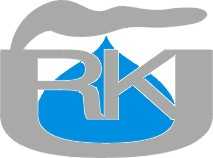 UŽDAROJI AKCINĖ BENDROVĖ ,,RIETAVO KOMUNALINIS ŪKIS“I.BENDROSIOS NUOSTATOSII.PIRKIMO OBJEKTASIII.TIEKĖJŲ KVALIFIKACIJOS REIKALAVIMAIIV.ŪKIO SUBJEKTŲ GRUPĖS DALYVAVIMAS PIRKIMO PROCEDŪROSEV.PASIŪLYMŲ RENGIMAS, PATEIKIMAS, KEITIMASVI.GARANTIJOS IR UŽTIKRINIMAIVII.KONKURSO SĄLYGŲ PAAIŠKINIMAS IR PATIKSLINIMASVIII.VOKŲ SU PASIŪLYMAIS ATPLĖŠIMASIX.PASIŪLYMŲ NAGRINĖJIMAS, PASIŪLYMŲ ATMETIMO PRIEŽASTYSX.PASIŪLYMŲ VERTINIMASXI.PASIŪLYMŲ EILĖ, SPRENDIMAS DĖL LAIMĖJUSIO PASIŪLYMO IR SUTARTIES SUDARYMO, SUTARTIES SĄLYGOSXII.PRETENZIJŲ IR SKUNDŲ NAGRINĖJIMO TVARKAXIII.PRIEDAI:Eil. Nr.Kvalifikacijos reikalavimaiKvalifikacijos reikalavimus įrodantys dokumentai1.Tiekėjas (fizinis asmuo) arba Tiekėjo (juridinio asmens) vadovas ar ūkinės bendrijos tikrasis narys (nariai), turintis (turintys) teisę juridinio asmens vardu sudaryti sandorį, ir buhalteris (buhalteriai) ar kitas (kiti) asmuo (asmenys), turintis (turintys) teisę surašyti ir pasirašyti Tiekėjo apskaitos dokumentus, neturi teistumo (arba teistumas yra išnykęs ar panaikintas), arba dėl Tiekėjo (juridinio asmens) per pastaruosius 5 metus nebuvo priimtas ir įsiteisėjęs apkaltinamasis teismo nuosprendis už dalyvavimą nusikalstamame susivienijime, jo organizavimą ar vadovavimą jam, už kyšininkavimą, tarpininko kyšininkavimą, papirkimą, sukčiavimą, kredito, paskolos ar tikslinės paramos panaudojimą ne pagal paskirtį ar nustatytą tvarką, kreditinį sukčiavimą, mokesčių nesumokėjimą, neteisingų duomenų apie pajamas, pelną ar turtą pateikimą, deklaracijos, ataskaitos ar kito dokumento nepateikimą, nusikalstamu būdu gauto turto įgijimą ar realizavimą, nusikalstamu būdu įgytų pinigų ar turto legalizavimą. Dėl Tiekėjo iš kitos valstybės nėra priimtas ir įsiteisėjęs apkaltinamasis teismo nuosprendis už 2004 m. kovo 31 d. Europos Parlamento ir Tarybos direktyvos 2004/18/EB dėl viešojo darbų, prekių ir paslaugų pirkimo sutarčių sudarymo tvarkos derinimo 45 straipsnio 1 dalyje išvardytuose Europos Sąjungos teisės aktuose apibrėžtus nusikaltimus.Pateikiama: Išrašas iš teismo sprendimo arba Informatikos ir ryšių departamento prie Vidaus reikalų ministerijos ar valstybės įmonės Registrų centro Lietuvos Respublikos Vyriausybės nustatyta tvarka išduotas dokumentas, patvirtinantis jungtinius kompetentingų institucijų tvarkomus duomenis, arba atitinkamos užsienio šalies institucijos dokumentas, išduotas ne anksčiau kaip 60 dienų iki pasiūlymų pateikimo termino pabaigos. Jei dokumentas išduotas anksčiau, tačiau jo galiojimo terminas ilgesnis nei pasiūlymų pateikimo terminas, toks dokumentas jo galiojimo laikotarpiu yra priimtinas.Pateikiama dokumento kopija.*2.Tiekėjas yra įvykdęs įsipareigojimus, susijusius su mokesčių, įskaitant socialinio draudimo įmokas, mokėjimu pagal šalies, kurioje jis registruotas, ar šalies, kurioje yra perkančioji organizacija, reikalavimus. Tiekėjas laikomas įvykdžiusiu įsipareigojimus, susijusius su mokesčių, įskaitant socialinio draudimo įmokas, mokėjimu, jeigu jo neįvykdytų įsipareigojimų suma yra mažesnė kaip 50 eurų.Pateikiama:1)	Valstybinės mokesčių inspekcijos išduotas dokumentas arba valstybės įmonės Registrų centro Lietuvos Respublikos Vyriausybės nustatyta tvarka išduotas  dokumentas, patvirtinantis jungtinius kompetentingų institucijų tvarkomus duomenis, arba   atitinkamos   užsienio   šalies   institucijos dokumentas, išduotas ne anksčiau kaip 60 dienų iki paraiškų   pateikimo   termino   pabaigos. Jei dokumentas išduotas anksčiau, tačiau jo galiojimo terminas ilgesnis nei paraiškų pateikimo terminas, toks dokumentas yra priimtinas.2)	Jeigu tiekėjas yra fizinis asmuo, registruotas Lietuvos Respublikoje, pateikia   Valstybinio socialinio draudimo fondo valdybos teritorinių skyrių ir kitų Valstybinio socialinio draudimo fondo įstaigų, susijusių su Valstybinio socialinio draudimo fondo administravimu, išduotą dokumentą, arba   pateikia valstybės įmonės Registrų centro Lietuvos Respublikos Vyriausybės nustatyta tvarka išduotą dokumentą, patvirtinantį
jungtinius kompetentingų institucijų tvarkomus
duomenis. Jeigu tiekėjas yra juridinis asmuo,
registruotas Lietuvos Respublikoje, Perkančioji
organizacija atitikimą šiam reikalavimui patikrina Valstybinio socialinio draudimo fondo valdybos internetinėje svetainėje www.sodra.ltpasiūlymų pateikimo dieną. Kitos valstybės tiekėjas, kuris yra
fizinis arba juridinis asmuo, pateikia šalies, kurioje jis yra registruotas, kompetentingos valstybės institucijos išduotą pažymą. Dokumentas turi būti išduotas ne anksčiau kaip 60 dienų iki pasiūlymų pateikimo termino  pabaigos. Jei dokumentas išduotas anksčiau, tačiau jo galiojimo terminas ilgesnis nei paraiškų pateikimo terminas, toks dokumentas yra priimtinas.Pateikiama dokumento kopija.*3.Tiekėjas turi teisę verstis ta veikla, kuri reikalinga pirkimo sutarčiai vykdyti.Pateikiama: Valstybės įmonės Registrų centro Tiekėjui (juridiniam asmeniui) išduotas Lietuvos Respublikos juridinių asmenų registro išplėstinis išrašas ar kiti dokumentai (įstatai, įmonės registravimo pažymėjimas), patvirtinantys Tiekėjo teisę verstis atitinkama veikla arba atitinkamos užsienio šalies institucijos (profesinių ar veiklos tvarkytojų, valstybės įgaliotų institucijų pažymos, kaip yra nustatyta toje valstybėje, kurioje Tiekėjas registruotas) išduotas dokumentas ar priesaikos deklaracija, liudijanti Tiekėjo teisę verstis atitinkama veikla. Asmuo, besiverčiantis veikla turint verslo liudijimą, pateikia verslo liudijimą ar individualios veiklos registravimo pažymą, arba atitinkamą kompetentingos institucijos  išduotą pažymą, patvirtinančią individualios   veiklos įregistravimą.Pateikiama skaitmeninė dokumento kopija.*4.Tiekėjas nepriklauso susijusių asmenų grupei.Tiekėjo laisvo formos deklaracija. BiokurasGlaudumo koeficientaiSkiedros pagamintos iš įvairios medienos (SM2)Iki pervežimo0,36Pervežus iki 50 km0,40Pervežus daugiau kaip 50 km0,42Tiekėjo pavadinimas /Jeigu dalyvauja ūkio subjektų grupė, surašomi visi dalyvių pavadinimai/Tiekėjo adresas /Jeigu dalyvauja ūkio subjektų grupė, surašomi visi dalyvių adresai/Už pasiūlymą atsakingo asmens vardas, pavardėTelefono numerisFakso numerisEl. pašto adresasEil. Nr.Prekių pavadinimasKiekisMato vnt.1 tneKaina Eur(be PVM)1 tneKaina Eur (su PVM)1234671.Biokuras (SM2)tne2.Transportavimo išlaidostneBendra pasiūlyta 1 tne kaina:Bendra pasiūlyta 1 tne kaina:Bendra pasiūlyta 1 tne kaina:Bendra pasiūlyta 1 tne kaina:Eil. Nr.Pateiktų dokumentų pavadinimasDokumento puslapių skaičius1.2.3.4.5.6.BiokurasGlaudumo koeficientaiSkiedros pagamintos iš įvairios medienos (SM2)Iki pervežimo0,36Pervežus iki 50 km0,40Pervežus daugiau kaip 50 km0,42_____________________________Buveinės adresas: ______________________________Įmonės kodas: PVM mokėtojo kodas: A/s.:LTBankas: Tel.: __________; Faks.: _________El.paštas:  _____________________________(Įgalioto pasirašyti sutartį pareigos)__________________________(vardas, pavardė, parašas )A.V.UAB „Rietavo komunalinis ūkis“Buveinės adresas: Kvėdarnos g. 4  Vatušių k., Rietavo sen., Rietavo sav.. LT90307Įmonės kodas: 171668992PVM mokėtojo kodas: LT716689917A/s.:LT327182000004467914Bankas: AB bankas „Šiaulių bankas”Tel.: 8 448 86122; Faks.: 8 448 68122El.paštas: komunalinis@rietkom.ltDirektoriusAlvydasRojusA.V.KodasKodasSM2Drėgnis (min. – maks.), % nuo naudojamosios masėsDrėgnis (min. – maks.), % nuo naudojamosios masės35 % – 55 %Peleningumas, % nuo sausosios masėsPeleningumas, % nuo sausosios masėsne daugiau 3 %Frakcijos dydis (ilgis-plotis-storis), mmvid.50-50-20 ne mažiau 80 %Frakcijos dydis (ilgis-plotis-storis), mmmaks.150-60-202Smulkelių frakcijos dydžio dalis biokureSmulkelių frakcijos dydžio dalis biokurene daugiau 5 %Dominuojanti pirminė žaliava1Dominuojanti pirminė žaliava1BŠilumingumas (MJ/kg degios medžiagos)Šilumingumas (MJ/kg degios medžiagos)17,0-22,0Priemaišos (metalo, betono, žemės, ledo gabalai, akmenys, chemiškai apdorota mediena, smėlis, sprogstamos medžiagos ar kitos priemaišos, galinčios pakenkti degimo procesui bei katilinės mechanizmams), priemaišos, skleidžiančių radiacinį spinduliavimąPriemaišos (metalo, betono, žemės, ledo gabalai, akmenys, chemiškai apdorota mediena, smėlis, sprogstamos medžiagos ar kitos priemaišos, galinčios pakenkti degimo procesui bei katilinės mechanizmams), priemaišos, skleidžiančių radiacinį spinduliavimąNegali būtiPavadinimasKiekis tne(sąlyginio Biokuro tonų naftos ekvivalentu)Biokuras (medienos skiedra SM2) viso:800Iš jų:Gruodis100Sausis140Vasaris100Kovas95Balandis50Gegužė30Birželis25Liepa25Rugpjūtis25Rugsėjis30Spalis80Lapkritis100